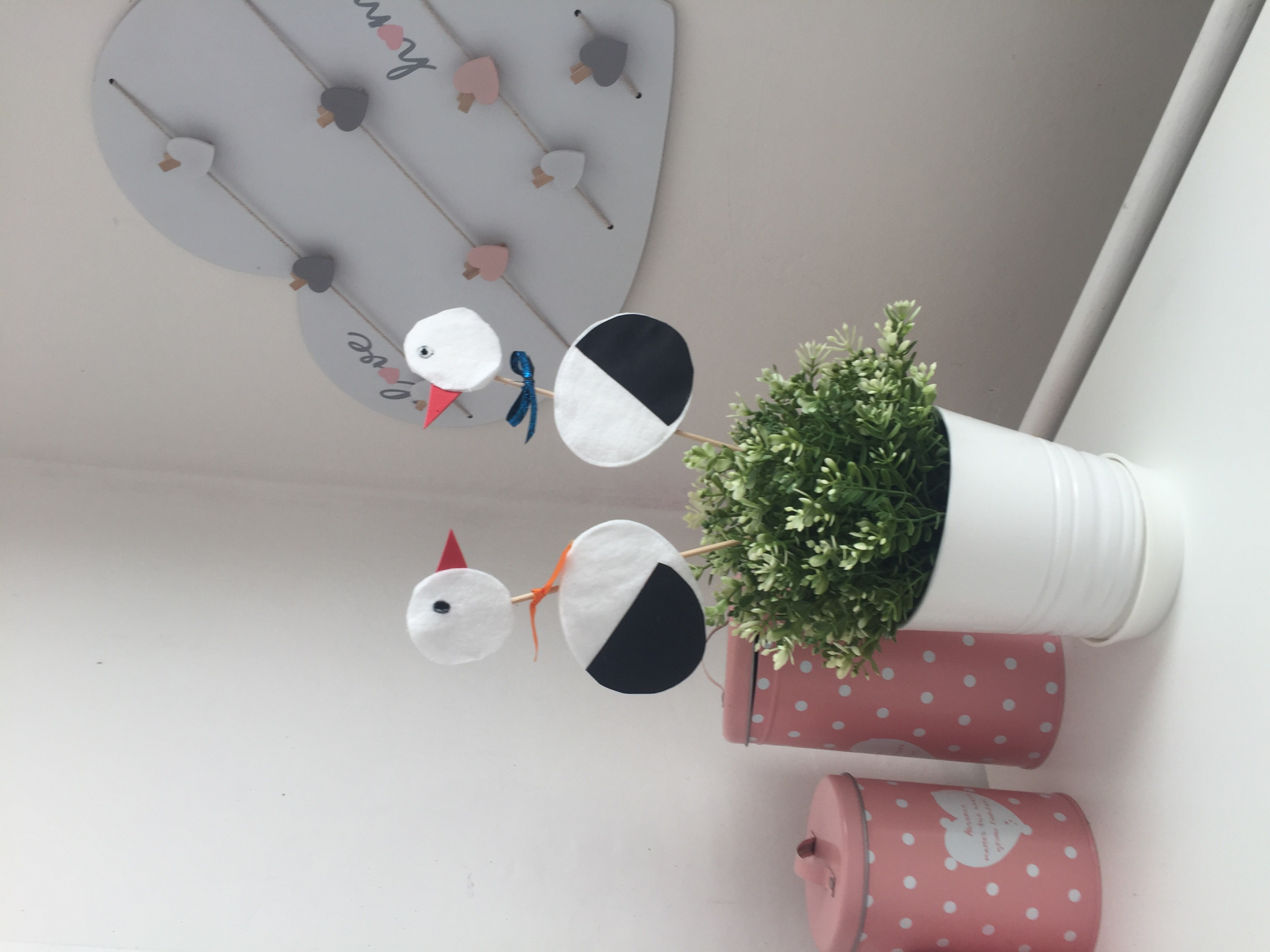 Justýnčino tvoření